Прокуратура Челябинской области проводит конкурсный отбор кандидатов в абитуриенты для поступления в Институт прокуратуры Уральского государственного юридического университета на целевые места прокуратуры Челябинской области на 2022/2023 учебный годПодготовка специалистов для прокуратуры Челябинской области осуществляется в Институте прокуратуры Уральского государственного юридического университета (далее - ИП УрГЮУ) на основании договоров о целевом обучении, заключенных по результатам конкурсного отбора.В 2022 году для организации приема граждан на целевое обучение Генеральной прокуратурой Российской Федерации планируется выделить прокуратуре Челябинской области 8 целевых мест в ИП УрГЮУ для обучения по программе специалитета по специальности 40.05.04 «Судебная и прокурорская деятельность» по очной форме. Граждане будут направляться на указанные места в количестве, соответствующем количеству мест, выделенных по разнарядке.В ИП УрГЮУ на 2022/2023 учебный год для лиц, поступающих на обучение по программе специалитета на базе среднего общего образования, установлены следующие перечни общеобразовательных вступительных испытаний и минимальное количество баллов ЕГЭ, подтверждающие их успешное прохождение: русский язык - 40 баллов, обществознание - 45 баллов, по выбору поступающего история — 35 баллов, иностранный язык — 30 баллов или информатика и ИКТ — 44 балла.Кандидатами для целевого обучения могут быть граждане Российской Федерации, имеющие право на получение высшего образования, проживающие на территории Челябинской области.Кандидаты, претендующие на целевое обучение, должны соответствовать требованиям, изложенным в статье 40.1 Федерального закона «О прокуратуре Российской Федерации», иметь высокий уровень общеобразовательной подготовки и культуры, желание работать в органах прокуратуры, обладать необходимыми профессиональными и моральными качествами, необходимыми для последующего прохождения службы в органах прокуратуры.Перечень заболеваний, препятствующих поступлению на службу в органы прокуратуры, установлен постановлением Правительства Российской Федерации от 26.08.2013 № 733 «О медицинском освидетельствовании лиц на предмет наличия (отсутствия) заболевания, препятствующего поступлению на службу в органы и учреждения прокуратуры Российской Федерации и исполнению служебных обязанностей прокурорского работника».Существенным условием договора о целевом обучении является обязательство гражданина, заключившего договор о целевом обучении, по прохождению службы в органах прокуратуры Российской Федерации в течение 5 лет в соответствии с полученной квалификацией с учетом трудоустройства в срок, установленный договором о целевом обучении.Согласно ст. 43.5 Федерального закона «О прокуратуре Российской Федерации» установлена ответственность лиц, получивших или получающих высшее юридическое образование на основании договора о целевом обучении, за неисполнение предусмотренных им обязательств.Конкурсный отбор кандидатов для целевого обучения в ИП УрГЮУ состоит из двух этапов:- 1 этап (проверочный) проводится прокурорами городов, районов и специализированных прокуратур по месту жительства абитуриента путем собеседования, изучения документов кандидатов, проверки их достоверности, подготовки запросов и анализа полученной информации, анкетирования, составления итоговых документов;- 2 этап (конкурсный) проводится прокуратурой области путем изучения представленных документов, собеседования и психодиагностического тестирования кандидатов.Перечень документов, необходимый для конкурса:Лица, желающие принять участие в конкурсе, представляют прокурору города, района и специализированному прокурору по месту своего жительства следующие документы:1. автобиографию, написанную собственноручно в произвольной форме, с указанием основных событий жизни в хронологическом порядке и обязательным освещением следующих вопросов:дата и место рождения, фамилия, имя, отчество (полностью), дата и место рождения родителей, братьев, сестер, жены (мужа), место проживания, род их занятий на дату составления автобиографии;сведения об изменении фамилии, имени, отчества (основание);когда, в каких учебных заведениях учился, какое образование получил; - с какого времени начал трудовую деятельность, в каких учреждениях, организациях работал (с указанием периодов работы), причины перемены мест работы;отношение к военной службе (годность к службе по состоянию здоровья), прохождение воинской службы, участвовал ли в военных действиях (где, когда, в качестве кого); - какую общественную работу выполнял во время учебы, работы (где, когда, в качестве кого);  привлекался ли кандидат и его близкие родственники к уголовной, административной ответственности (за что, когда, кем);  жилищные условия (вид, размер жилья, основания пользования жилым помещением, с кем проживает совместно);  адрес своего местожительства, паспортные данные, номер домашнего и мобильного телефона, в том числе родителей (в случае несовершеннолетия); - иные сведения, которые кандидат желает указать в автобиографии.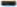 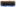 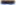 Согласие на обработку персональных данных совершеннолетнего кандидата в абитуриенты, а в случае его несовершеннолетия, согласие законного представителя кандидата, а также согласие на запрос сведений о результатах единого государственного экзамена (далее — ЕГЭ) в Министерстве образования и науки Челябинской области (см, приложение № 1).Копии документов:паспорт гражданина (1 страница и страницы, на которых имеется информация);военный билет или удостоверение гражданина, подлежащего призыву на военную службу (кандидаты, признанные по состоянию здоровья ограниченно годными для призыва в Вооруженные силы Российской Федерации, представляю заключение военно-врачебной комиссии военного комиссариата);документ об образовании (аттестат, диплом о среднем специальном образовании, при наличии на момент подачи документов);трудовая книжка (при наличии);медицинское заключение о состоянии здоровья (медицинская справка форма 086/у).Справки из психоневрологического и наркологического диспансеров.Справка об успеваемости, подписанная руководителем образовательной организации и заверенная гербовой печатью (с указанием оценок по всем предметам за 10 класс, 1 полугодие 1 1 класса).Оригинал свидетельства о результатах ЕГЭ (при наличии).2 фотографии 3х4 (на матовой бумаге, без уголка, в деловом костюме, цветные либо черно-белые).Развернутая социально-психологическая характеристика с места учебы, работы, службы.Документы, дающие право на льготы, установленные законодательством Российской Федерации (при их наличии).Документы, подтверждающие индивидуальные достижения, представление которых отвечает интересам поступающего (копии грамот, дипломов за последние З года обучения по профильным предметам и физической культуре, другой характеризующий материал).Дети, оставшиеся без попечения родителей, представляют копию решения суда о лишении родительских прав обоих или единственного родителя, или об ограничении родительских прав обоих или единственного родителя, или об ограничении дееспособности родителей.Собственноручно написанное заявление на имя прокурора области с ходатайством о выдаче целевого направления для обучения, где изложить мотивы получения юридического образования и работы в органах прокуратуры (см. приложение № 2).Документы должны быть датированы текущем календарным годом.В случае, если документы были получены после предоставления основного пакета документов, их сканированные копии следует направить в отдел кадров через интернет-приемную прокуратуры области.Информация для поступающих1 этап (февраль - март):Сбор кандидатами необходимых документов и предоставление их в прокуратуру города, района, специализированную прокуратуру по месту жительства. Прохождение собеседования с прокурором.Контактная информация о прокуратурах имеется на официальном сайте прокуратуры Челябинской области.В прокуратурах городов, районов и специализированных прокуратурах проводятся проверочные и иные мероприятия в отношении кандидатов в абитуриенты, в том числе:изучение документов и проверка достоверности представленных данных;запрос и анализ сведений о привлечении кандидата и его близких родственников к уголовной ответственности; о привлечении кандидата к административной ответственности в течение года, предшествующего дню подачи документов для участия в отборе;проведение собеседования и анкетирования с целью определения мотивации кандидата к службе в органах прокуратуры, общего уровня культуры, знаний о государстве и праве, интересов и увлечений, эрудированности. 2 этап (апрель-июнь):Предоставление территориальными и специализированными прокурорами (до 01.04.2022) пакета документов на отобранных ими кандидатов в отдел кадров прокуратуры области.Проверка и анализ представленных прокурорами городов, районов и специализированных прокуратур документов на кандидатов, прошедших предварительный отбор (май-июнь).Собеседование и психодиагностическое обследование кандидатов с целью определения профессиональной пригодности к обучению и дальнейшей работе в органах прокуратуры (май-июнь).Целью психологического обследования является определение соответствие уровня развития индивидуальных психологических качеств кандидатов профессиональным требованиям, прогнозирование успешности освоения профессии, эффективности осуществления служебной деятельности.По результатам обследования абитуриентов относят к одной из четырех групп профессиональной пригодности:I группа абитуриент по своим интеллектуальным, нравственно психологическим качествам характеризуется положительно, полностью соответствует требованиям, предъявляемым к работникам прокуратуры; рекомендуется, в первую очередь, для направления на обучение;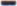 П группа - абитуриент по своим личностным качествам характеризуется в основном положительно, в целом соответствует предъявляемым профессиональным требованиям; рекомендуется для направления на обучение;III группа - абитуриент по уровню своего интеллектуального развития, иным психологическим качествам частично отвечает требованиям профессии прокурорского работника; условно рекомендуется для направления на обучение; IV группа абитуриент по своим интеллектуальным, нравственно психологическим качествам характеризуется отрицательно, не соответствует требованиям, предъявляемым к личности работника прокуратуры; не рекомендуется для направления на обучение.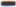 Получение результатов ЕГЭ по профильным предметам, обобщение результатов конкурсного отбора (июнь -июль).По итогам конкурсного отбора, с учетом анализа документов кандидатов, результатов психодиагностического обследования и единого государственного экзамена прокурором области принимается решение о заключении договоров о целевом обучении в Институте прокуратуры Уральского государственного юридического университета в соответствии с выделенным по разнарядке Генеральной прокуратурой Российской Федерации количеством целевых мест.Основаниями для отказа в заключении договора о целевом обучении являются:- получение по результатам психологического обследования 4 группы профессиональной пригодности;  результаты единого государственного экзамена (ЕГЭ) ниже минимального количества баллов, установленного образовательной организацией;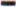 - наличие сведений о привлечении кандидата к уголовной ответственности;  наличие подтвержденного медицинским заключением заболевания, препятствующего службе в органах прокуратуры Российской Федерации;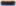 - сообщение недостоверных сведений о себе и своих близких родственниках;- несоответствие профессиональных и моральных качеств кандидата предъявляемым требованиям, необходимым для последующего прохождения службы в органах прокуратуры Российской Федерации.Правила и порядок поступления в Институт прокуратуры Уральского государственного юридического университетаИнформация размещена на официальном сайте www.usla.ru.Вступительные испытания проводятся по установленным приемной комиссией УрГЮУ правилам, с учетом результатов сдачи ЕГЭ по профильным предметам.Контактная информация Уральского государственного юридического университета Федеральное государственное бюджетное образовательное учреждение высшего образования «Уральский государственный юридический университет» находится по адресу: 620137 г. Екатеринбург, ул. Комсомольская, 21.Приемная комиссия - тел/факс (343) 374-40-33, (343) 378-88-28.Контактная информация отдела кадров прокуратуры Челябинской областиПрокуратура Челябинской области находится по адресу: г. Челябинск, ул. Елькина, 11.